Број: 151-14-О/4/2Дана: 29.08.2014. године ПРЕДМЕТ: ДОДАТНО ПОЈАШЊЕЊЕ КОНКУРСНЕ ДОКУМЕНТАЦИЈЕ151-14-O – набавка дволуменских централних катетера за хемодијализу/плазмаферезу за потребе Клинике за нефрологију и клиничку имунологију у оквиру Клиничког центра ВојводинеПИТАЊЕ ПОТЕНЦИЈАЛНОГ ПОНУЂАЧА:“Поштовани,
Молим да измените спецификацију за партију број 6, ЈН број 151-14-О (Ампуле (5мл) 4% раствор цитрата за ЦВК за дијализу и алтернативни антикоагулантни раствор (уместо хепарина) са додатком хлорхексидина или полихексидина).
Молим да у спецификацији стоји - Ампуле (5мл) 4% раствор цитрата за ЦВК за дијализу и/или алтернативни антикоагулантни раствор (уместо хепарина) са додатком хлорхексидина или полихексидина).”ОДГОВОР КЦВ-А:Измењена конкурсна документација се налази на Порталу јавних набавки и сајту Клиничког центра Војводине.С поштовањем, Комисија за јавну набавку 151-14-ОKLINIČKI CENTAR VOJVODINE21000 , Hajduk Veljkova 1, Vojvodina, Srbijatelefonska centrala: +381 21/484 3 484www.kcv.rs, e-mail: uprava@kcv.rs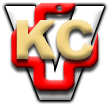 